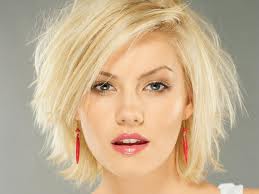 BLONDESC'est une blonde qui a accouche de 2 beaux bébés, des jumeaux...
Cependant, elle pleure à n'en plus finir !
L'infirmière lui dit alors :
- Mais voyons ma 'ptite dame! Pourquoi pleurez-vous? 
Vous êtes maintenant mère de 2 beaux bébés en bonne santé !
- Je sais, répond la blonde, mais je ne sais pas qui est le père du deuxième !

Une blonde est avec son mec du jour. Il lui demande en rigolant:
- Tiens, c'est normal que t'aies un bas blanc et un noir ?
- Ah, ne m'en parle pas ! En plus j'en ai une deuxième paire comme ça !

Une blonde discute avec le docteur qui a accouché sa soeur.
Surprise d'être tata de triplés, car elle ne s'y attendait pas du tout, elle demande:
- Docteur, dites moi, des triplés, c'est incroyable ! ça dépend de quoi?
- Eh bien, dit le docteur, ça peut dépendre de plusieurs facteurs...
- Je men doutais ! Ah les enfoirés...!!!